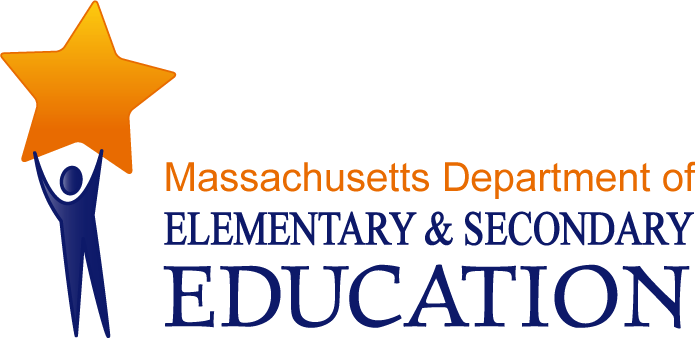 Notification of Increased Instructional Group Size by Public School District or Collaborative*603 CMR 28.06(6)(e)Before mailing, please complete the following steps:  Attach the program’s weekly block schedule.  Clearly indicate which time periods would be affected.  Attach copy of notice sent to parents to notify them of increased instructional group size.  Respond to each of the following items.  Attach additional sheets as needed. Explain the reasons for the increased instructional group size.Provide information as to what steps will be taken to reduce the instructional group(s) to sizes outlined in 603 CMR 28.06(c) and 603 CMR 28.06(d) for subsequent years. School District/Collaborative                                                                    Proposed Effective Date